РОССИЙСКАЯ ФЕДЕРАЦИЯСОВЕТ  ДЕПУТАТОВ СЕЛЬСКОГО  ПОСЕЛЕНИЯ                          НИЖНЕМАТРЕНСКИЙ  СЕЛЬСОВЕТДобринского  муниципального  района Липецкой области30-я сессия  VI созываРЕШЕНИЕ30.03.2023г.                      с. Нижняя Матренка                            № 134–рсО досрочном прекращении полномочий главы сельского поселения Нижнематренский сельсовет Батышкина Вадима Владимировича в связи с отставкой по собственному желанию	Рассмотрев заявление главы сельского поселения Нижнематренский сельсовет Батышкина Вадима Владимировича, поступившее в Совет депутатов сельского поселения Нижнематренский сельсовет, об отставке по собственному желанию, в соответствии с Федеральным законом  от 06.10.23003 № 131-ФЗ «Об общих принципах организации местного самоуправления в Российской Федерации», руководствуясь ст.35 Устава сельского поселения Нижнематренский сельсовет, Совет депутатов сельского поселения Нижнематренский сельсоветРЕШИЛ:        1.Досрочно прекратить полномочия главы сельского поселения Нижнематренский сельсовет Батышкина Вадима Владимировича в связи с отставкой по собственному желанию с 30 марта 2023 года (заявление прилагается).	2. Настоящее решение подлежит обнародованию путем вывешивания на информационных щитах сельского поселения.         3.Настоящее решение вступает в силу со дня его принятия.Председатель Совета депутатовсельского поселенияНижнематренский сельсовет                                              С.Н.Бирюков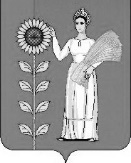 